Программа спецкурса6-2-23 «ПРАКТИКА ПРИМЕНЕНИЯ МСА: ПЛАНИРОВАНИЕ И СБОР АУДИТОРСКИХ ДОКАЗАТЕЛЬСТВ»Продолжительность обучения – 20 академических часовЦель спецкурса - изучение системы международных стандартов аудита, и формирование навыков их применения в практической деятельности аудиторов при проведении аудита.Тема 1. Оценка рисков и планирование сбора аудиторских доказательств.Процедуры выявления рисков существенного искажения бухгалтерской (финансовой) отчетности. Практика применения МСА 315 «Выявление и оценка рисков существенного искажения посредством изучения организации и ее окружения» и МСА 330 «Аудиторские процедуры в ответ на оцененные риски»: выявление и оценка рисков и взаимосвязь с аудиторскими процедурами, включая пересмотр рисков. Документирование аудиторских доказательств в соответствии с МСА 230 «Аудиторская документация».Тема 2. Тестирование средств контроля.Методы тестирования средств контроля, предусмотренные МСА 501 «Особенности получения аудиторских доказательств в конкретных случаях». Планирование и посещение инвентаризации запасов аудируемого лица. Тестирование общих средств контроля в информационных системах и тестирование средств контроля основных бизнес-процессов.Тема 3. Сбор и оценка аудиторских доказательств. Аудиторские процедуры по существу.Аналитические процедуры проверки, по существу, в соответствии МСА 520 «Аналитические процедуры». Детальные тесты проверки по существу (запрос, инспектирование, наблюдение, внешнее подтверждение и т.д.) Способы отбора элементов тестирования (сплошная проверка, проверка конкретных элементов и аудиторская выборка). Аудит оценочных значений в соответствии с МСА 540 «Аудит оценочных значений, включая оценку справедливой стоимости, и соответствующего раскрытия информации».Тема 4. Сбор и оценка аудиторских доказательств на стадии завершения аудита.Оценка искажений, выявленных в ходе аудита в соответствии с МСА 450 «Оценка искажений, выявленных в ходе аудита». МСА 570 «Непрерывность деятельности» - оценка непрерывности деятельности аудируемого лица, изучение планов аудируемого лица по улучшению финансового положения в период после отчетной даты. Практика применения МСА 560 «События после отчетной даты».Результаты обучения: понимание системы международных стандартов, регулирующих аудиторскую деятельность, знания и практические навыки применения Международных стандартов, регулирующих вопросы сбора аудиторских доказательств. Занятия по данной программе рекомендуется проводить силами специалистов, имеющих практический опыт проведения аудита.Утверждаю:Директор ЧУ ОДПО «УМЦ КА»А.Л.Руф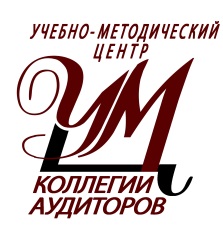 